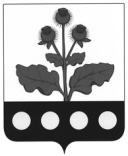 АДМИНИСТРАЦИЯ РЕПЬЁВСКОГО МУНИЦИПАЛЬНОГО РАЙОНА ВОРОНЕЖСКОЙ ОБЛАСТИПОСТАНОВЛЕНИЕ«        »                             2024 г. №    с. Репьёвка«О внесении изменений в постановление администрации Репьёвского муниципального района Воронежской области от «19» июня 2024 № 163 «Об утверждении административного регламента предоставления муниципальной услуги «Присвоение квалификационных категорий спортивных судей» В соответствии с Федеральными законами от 06.10.2003 № 131-ФЗ «Об общих принципах организации местного самоуправления в Российской Федерации», от 27.07.2010 № 210-ФЗ «Об организации предоставления государственных и муниципальных услуг», Приказом Минспорта России от 24.01.2024 № 35 «О внесении изменений в положение о спортивных судьях, утвержденное приказом Министерства спорта Российской Федерации от 28 февраля 2017 г. № 134», Уставом Репьёвского муниципального района Воронежской области администрация Репьёвского муниципального района Воронежской области постановляет:1. Внести в постановление администрации Репьёвского муниципального района Воронежской области от «19» июня 2024 года № 163 «Об утверждении административного регламента предоставления муниципальной услуги «Присвоение квалификационных категорий спортивных судей» (далее - Постановление) следующие изменения:1.1. Пункт 2.1. Административного регламента по предоставлению муниципальной услуги «Присвоение квалификационных категорий спортивных судей» на территории Репьёвского муниципального района Воронежской области» (далее – Регламент), утвержденного Постановлением, изложить в следующе редакции:«2.1. Заявителями на получение Муниципальной услуги являются региональные спортивные федерации, физкультурно-спортивные организации, включенные в перечень, или спортивный судья в зависимости от варианта предоставления Муниципальной услуги (далее - Заявители).»;1.2. Абзац второй пункта 9.1.1. Регламента, утвержденного Постановлением, изложить в следующей редакции:«- заверенная печатью (при наличии) и подписью руководителя или уполномоченного должностного лица региональной спортивной федерации, физкультурно-спортивной организации, включенной в перечень, копия карточки учета;»;1.3. Пункт 11.1.1. Регламента, утвержденного Постановлением, изложить в следующей редакции:«11.1.1. В случае подачи документов для присвоения квалификационной категории на бумажном носителе, не соответствующих требованиям, предусмотренным пунктами 27, 29 Положения о спортивных судьях, утверждённого приказом Минспорта России от 28.02.2017 № 134 «Об утверждении положения о спортивных судьях», Учреждение возвращает их в региональную спортивную федерацию, физкультурно-спортивную организацию, включенную в перечень, с указанием причин возврата в течение 3 рабочих дней.В случае возврата региональная спортивная федерация, физкультурно-спортивная организация, включенная в перечень, в течение 20 рабочих дней со дня получения документов для присвоения квалификационной категории устраняет несоответствия и повторно направляет их для рассмотрения.»;1.4. Пункт 12.4.4. Регламента, утвержденного Постановлением, изложить в следующей редакции:«12.4.4. Наличие организационно-распорядительного акта Учреждения по заявлению о восстановлении квалификационной категории, поданному ранее по тому же основанию спортивной федерацией, физкультурно-спортивной организацией, включенной в перечень, или спортивным судьей.»;1.5. Пункт 21.1. Регламента, утвержденного Постановлением, дополнить абзацем восьмым следующего содержания:«Вторая и третья категория присваиваются Учреждением по месту жительства кандидата или по месту территориальной сферы деятельности региональной спортивной федерации по Представлению, заверенному печатью (при наличии) и подписью руководителя или уполномоченного должностного лица региональной спортивной федерации, физкультурно-спортивной организации, включенной в перечень (за исключением военно-прикладных и служебно-прикладных видов спорта).».1.6. Абзац восьмой пункта 21.1.6. Регламента, утвержденного Постановлением, изложить в следующей редакции:«В случае принятия решения об отказе в присвоении квалификационной категории Учреждение направляет в региональную спортивную федерацию, физкультурно-спортивную организацию, включенную в перечень, разъяснения причин отказа и возвращает документы для присвоения квалификационной категории.»;»1.7. Абзац девятый пункта 21.1.7. Регламента, утвержденного Постановлением, изложить в следующей редакции:«Копия документа о принятом решении в течение 10 рабочих дней со дня его подписания направляется в региональную спортивную федерацию, физкультурно-спортивную организацию, включенную в перечень и (или) размещается на официальном сайте Учреждения в информационно-телекоммуникационной сети «Интернет.»;1.8. Пункт 21.2. Регламента, утвержденного Постановлением, дополнить абзацем восьмым следующего содержания:«Заявление о лишении второй и третьей категории (за исключением военно-прикладных и служебно-прикладных видов спорта) подается в Учреждение, которая ее присвоила - региональной спортивной федерацией, физкультурно-спортивной организацией, включенной в перечень.»;1.9. Абзацы 6 и 7 пункта 21.2.3.1. Регламента, утвержденного Постановлением, изложить в следующей редакции:«В случае подачи заявления о лишении спортивного судьи квалификационной категории, не соответствующего требованиям, предусмотренным пунктами 68, 69 Положения о спортивных судьях, утверждённого приказом Минспорта России от 28.02.2017 № 134, специалиств течение 10 дней со дня поступления такого заявления возвращает его в региональную спортивную федерацию, физкультурно-спортивную организацию, включенную в перечень с указанием причин возврата.В случае возврата региональная спортивная федерация, физкультурно-спортивная организация, включенная в перечень в течение 20 рабочих дней со дня получения заявления о лишении квалификационной категории устраняет несоответствия и повторно направляет его для рассмотрения.»;1.10. Абзац восьмой пункта 21.2.6. Регламента, утвержденного Постановлением, изложить в следующей редакции:«В случае лишения квалификационной категории книжка спортивного судьи и нагрудный значок подлежат возврату региональной спортивной федерацией, физкультурно-спортивной организацией, включенной в перечень, в Учреждение, их выдавшую.»;1.11. Абзац восьмой пункта 21.2.7. Регламента, утвержденного Постановлением, изложить в следующей редакции:«Копия документа о принятом решении в течение 5 рабочих дней со дня его подписания направляется в региональную спортивную федерацию, физкультурно-спортивной организацию, включенную в перечень и размещается на официальном сайте Учреждения в информационно-телекоммуникационной сети «Интернет.»;1.12. Пункт 21.3. Регламента, утвержденного Постановлением, дополнить абзацем восьмым следующего содержания:«Заявление о восстановлении квалификационной категории подается региональной спортивной федерацией, физкультурно-спортивной организацией, включенной в перечень, или спортивным судьей в Учреждение, принявшую решение о лишении квалификационной категории.»;1.13. Абзац восьмой пункта 21.3.3.1. Регламента, утвержденного Постановлением, изложить в следующей редакции:«В случае возврата региональная спортивная федерация, физкультурно-спортивная организация, включенная в перечень, или спортивный судья в течение 20 рабочих дней со дня получения заявления о восстановлении квалификационной категории устраняет несоответствия и повторно направляет его для рассмотрения.»;1.14. Абзац восьмой пункта 21.3.6. Регламента, утвержденного Постановлением, изложить в следующей редакции:«В случае восстановления квалификационной категории книжка спортивного судьи и нагрудный значок передаются Учреждением в региональную спортивную федерацию, физкультурно-спортивную организацию, включенную в перечень, для их возврата спортивному судье.»;1.15. Абзац восьмой пункта 21.3.7. Регламента, утвержденного Постановлением, изложить в следующей редакции:«Копия документа о принятом решении в течение 5 рабочих дней со дня его подписания направляется в региональную спортивную федерацию, физкультурно-спортивную организацию, включенную в перечень, или спортивному судье и размещается на официальном сайте Учреждения в информационно-телекоммуникационной сети «Интернет».»;1.16. Приложение № 2 к Регламенту, утвержденному Постановлением, изложить в новой редакции согласно приложению к настоящему постановлению.2. Настоящее постановление вступает в силу со дня его официального опубликования.3. Контроль за исполнением настоящего постановления оставляю за собой.Глава администрациимуниципального района                                                                        С.С. ЕршовВизирование:ПРИЛОЖЕНИЕк постановлению администрации Репьёвского муниципального района Воронежской области от «19» июня 2024 г. № 163Приложение № 2к Административному регламенту по предоставлению муниципальной услуги «Присвоение квалификационных категорий спортивных судей»Представлениек присвоению квалификационной категории спортивного судьи____________________________________________________________(указывается квалификационная категория спортивного судьи)Документы, необходимые для предоставления муниципальной услуги, прилагаются.Конечный результат предоставления муниципальной услуги прошу представить (нужное подчеркнуть):- в форме электронного документа в личном кабинете на ЕПГУ; - на бумажном носителе в Учреждении, МФЦ.Решение об отказе в приеме документов, необходимых для предоставления муниципальной услуги, прошу представить (нужное подчеркнуть): в форме электронного документа в личном кабинете на ЕПГУ; - на бумажном носителе в Учреждении, МФЦ.Решение об отказе в предоставлении муниципальной услуги, прошу представить (нужное подчеркнуть): в форме электронного документа в личном кабинете на ЕПГУ; - на бумажном носителе в Учреждении, МФЦ.___________________________          _________________________________(подпись)                                                       (расшифровка подписи)Дата ____________________Подпись_____________________________    ______________________________                                                                        (расшифровка подписи)Дата ________________________________Запрос принят:Ф.И.О. должностного лица (работника),уполномоченного на прием запросаПодпись___________________________    _________________________________                                                                           (расшифровка подписи)Дата ______________________Подпись заявителя				МП		(расшифровка подписи) ".  Начальник юридического отдела администрации муниципального района____________Е.К. Черкашин____________.2024 г.Руководитель аппарата администрации муниципального района____________Е. Е. Дручинина___________.2024 г. Дата поступления представления и документов(число, месяц, год)фотофотоНаименование действующей квалификационной категории спортивного судьиНаименование действующей квалификационной категории спортивного судьиНаименование действующей квалификационной категории спортивного судьиНаименование действующей квалификационной категории спортивного судьиНаименование действующей квалификационной категории спортивного судьиСроки проведения официального спортивного соревнования(с дд/мм/гг до дд/мм/гг)Сроки проведения официального спортивного соревнования(с дд/мм/гг до дд/мм/гг)Наименование и статус официального спортивного соревнованияНаименование и статус официального спортивного соревнованияНаименование и статус официального спортивного соревнованияСтатус спортивного судьи и оценка за судействоСтатус спортивного судьи и оценка за судействоДата поступления представления и документов(число, месяц, год)фотофотоСроки проведения официального спортивного соревнования(с дд/мм/гг до дд/мм/гг)Сроки проведения официального спортивного соревнования(с дд/мм/гг до дд/мм/гг)Наименование и статус официального спортивного соревнованияНаименование и статус официального спортивного соревнованияНаименование и статус официального спортивного соревнованияСтатус спортивного судьи и оценка за судействоСтатус спортивного судьи и оценка за судействоФамилия3 x 4 см3 x 4 смДата присвоения действующей квалификационной категории спортивного судьи(число, месяц, год)Дата присвоения действующей квалификационной категории спортивного судьи(число, месяц, год)Дата присвоения действующей квалификационной категории спортивного судьи(число, месяц, год)Дата присвоения действующей квалификационной категории спортивного судьи(число, месяц, год)Дата присвоения действующей квалификационной категории спортивного судьи(число, месяц, год)ИмяДата присвоения действующей квалификационной категории спортивного судьи(число, месяц, год)Дата присвоения действующей квалификационной категории спортивного судьи(число, месяц, год)Дата присвоения действующей квалификационной категории спортивного судьи(число, месяц, год)Дата присвоения действующей квалификационной категории спортивного судьи(число, месяц, год)Дата присвоения действующей квалификационной категории спортивного судьи(число, месяц, год)Отчество (при наличии)Дата рождения(число, месяц, год)Наименование вида спортаНаименование вида спортаСубъект Российской ФедерацииНомер-код вид спортаНомер-код вид спортаМесто работы (учебы), должностьНаименование и адрес (место нахождения) организации, осуществляющей учет судейской деятельности спортивного судьиНаименование и адрес (место нахождения) организации, осуществляющей учет судейской деятельности спортивного судьиМесто работы (учебы), должностьНаименование и адрес (место нахождения) организации, осуществляющей учет судейской деятельности спортивного судьиНаименование и адрес (место нахождения) организации, осуществляющей учет судейской деятельности спортивного судьиМесто работы (учебы), должностьНаименование и адрес (место нахождения) организации, осуществляющей учет судейской деятельности спортивного судьиНаименование и адрес (место нахождения) организации, осуществляющей учет судейской деятельности спортивного судьиМесто работы (учебы), должностьНаименование и адрес (место нахождения) организации, осуществляющей учет судейской деятельности спортивного судьиНаименование и адрес (место нахождения) организации, осуществляющей учет судейской деятельности спортивного судьиОбразованиеСпортивное звание (при наличии)Спортивное звание (при наличии)Участие в теоретических занятиях, выполнение тестов по физической подготовке (для видов спорта, где такие тесты предусмотрены правилами вида спорта), сдача квалификационного зачета (экзамена)Участие в теоретических занятиях, выполнение тестов по физической подготовке (для видов спорта, где такие тесты предусмотрены правилами вида спорта), сдача квалификационного зачета (экзамена)Участие в теоретических занятиях, выполнение тестов по физической подготовке (для видов спорта, где такие тесты предусмотрены правилами вида спорта), сдача квалификационного зачета (экзамена)Участие в теоретических занятиях, выполнение тестов по физической подготовке (для видов спорта, где такие тесты предусмотрены правилами вида спорта), сдача квалификационного зачета (экзамена)Участие в теоретических занятиях, выполнение тестов по физической подготовке (для видов спорта, где такие тесты предусмотрены правилами вида спорта), сдача квалификационного зачета (экзамена)Участие в теоретических занятиях, выполнение тестов по физической подготовке (для видов спорта, где такие тесты предусмотрены правилами вида спорта), сдача квалификационного зачета (экзамена)Участие в теоретических занятиях, выполнение тестов по физической подготовке (для видов спорта, где такие тесты предусмотрены правилами вида спорта), сдача квалификационного зачета (экзамена)Дата (число, месяц, год)Дата (число, месяц, год)Дата (число, месяц, год)Дата (число, месяц, год)Оценка123Наименование региональной спортивной федерации, или физкультурно-спортивной организации, включенной в перечень, или подразделения федерального органа исполнительной власти, осуществляющего руководство развитием военно-прикладных и служебно-прикладных видов спортаНаименование региональной спортивной федерации, или физкультурно-спортивной организации, включенной в перечень, или подразделения федерального органа исполнительной власти, осуществляющего руководство развитием военно-прикладных и служебно-прикладных видов спортаНаименование региональной спортивной федерации, или физкультурно-спортивной организации, включенной в перечень, или подразделения федерального органа исполнительной власти, осуществляющего руководство развитием военно-прикладных и служебно-прикладных видов спортаНаименование региональной спортивной федерации, или физкультурно-спортивной организации, включенной в перечень, или подразделения федерального органа исполнительной власти, осуществляющего руководство развитием военно-прикладных и служебно-прикладных видов спортаНаименование региональной спортивной федерации, или физкультурно-спортивной организации, включенной в перечень, или подразделения федерального органа исполнительной власти, осуществляющего руководство развитием военно-прикладных и служебно-прикладных видов спортаНаименование органа исполнительной власти субъекта Российской Федерации в области физической культуры и спорта или федерального органа исполнительной власти, осуществляющего руководство развитием военно-прикладных и служебно-прикладных видов спортаНаименование органа исполнительной власти субъекта Российской Федерации в области физической культуры и спорта или федерального органа исполнительной власти, осуществляющего руководство развитием военно-прикладных и служебно-прикладных видов спортаНаименование органа исполнительной власти субъекта Российской Федерации в области физической культуры и спорта или федерального органа исполнительной власти, осуществляющего руководство развитием военно-прикладных и служебно-прикладных видов спортаНаименование органа исполнительной власти субъекта Российской Федерации в области физической культуры и спорта или федерального органа исполнительной власти, осуществляющего руководство развитием военно-прикладных и служебно-прикладных видов спортаНаименование органа исполнительной власти субъекта Российской Федерации в области физической культуры и спорта или федерального органа исполнительной власти, осуществляющего руководство развитием военно-прикладных и служебно-прикладных видов спортаНаименование органа исполнительной власти субъекта Российской Федерации в области физической культуры и спорта или федерального органа исполнительной власти, осуществляющего руководство развитием военно-прикладных и служебно-прикладных видов спортаНаименование органа исполнительной власти субъекта Российской Федерации в области физической культуры и спорта или федерального органа исполнительной власти, осуществляющего руководство развитием военно-прикладных и служебно-прикладных видов спортаРешение общероссийской спортивной федерации (для присвоения квалификационной категории спортивного судьи "спортивный судья всероссийской категории") протокол от "__" _____________ 20__ г. N _________Решение общероссийской спортивной федерации (для присвоения квалификационной категории спортивного судьи "спортивный судья всероссийской категории") протокол от "__" _____________ 20__ г. N _________Решение общероссийской спортивной федерации (для присвоения квалификационной категории спортивного судьи "спортивный судья всероссийской категории") протокол от "__" _____________ 20__ г. N _________Решение общероссийской спортивной федерации (для присвоения квалификационной категории спортивного судьи "спортивный судья всероссийской категории") протокол от "__" _____________ 20__ г. N _________Решение общероссийской спортивной федерации (для присвоения квалификационной категории спортивного судьи "спортивный судья всероссийской категории") протокол от "__" _____________ 20__ г. N _________Решение общероссийской спортивной федерации (для присвоения квалификационной категории спортивного судьи "спортивный судья всероссийской категории") протокол от "__" _____________ 20__ г. N _________Решение общероссийской спортивной федерации (для присвоения квалификационной категории спортивного судьи "спортивный судья всероссийской категории") протокол от "__" _____________ 20__ г. N ____________________Должность_____________(Фамилия, инициалы)_____________(Фамилия, инициалы)_________________Должность_________________Должность______________(Фамилия, инициалы)______________(Фамилия, инициалы)______________(Фамилия, инициалы)_____________________________Руководитель общероссийской спортивной федерации_____________________________Руководитель общероссийской спортивной федерации_____________________________Руководитель общероссийской спортивной федерации____________________(Фамилия, инициалы)____________________(Фамилия, инициалы)____________________(Фамилия, инициалы)____________Дата (число, месяц, год)_____________Подпись_____________Подпись_________________Дата (число, месяц, год)_________________Дата (число, месяц, год)______________Подпись______________Подпись______________Подпись_____________________Дата (число, месяц, год)_____________________Дата (число, месяц, год)_____________________Дата (число, месяц, год)________________Подпись________________Подпись________________Подпись____________Дата (число, месяц, год)_____________Подпись_____________Подпись_________________Дата (число, месяц, год)_________________Дата (число, месяц, год)______________Подпись______________Подпись______________Подпись_______________Должностное лицо_______________Должностное лицо___________________(Фамилия, инициалы)___________________(Фамилия, инициалы)___________________(Фамилия, инициалы)________ПодписьМесто печати(при наличии)Место печати(при наличии)_________________Дата (число, месяц, год)_________________Дата (число, месяц, год)Место печати(при наличии)Место печати(при наличии)Место печати(при наличии)Место печати(при наличии)